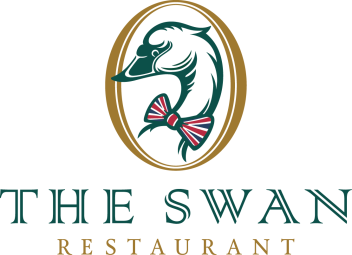 STARTERSMAINSAll our main courses are served with salad, vegetables and friesDESSERTSBread (V)Garlic butter and pesto4,50Mustard Soup (V)Friesian dried sausage and spring onion 6,50Seasonal soupPlease ask your waiter6,50Deer carpaccio
Orange, Parmesan cheese and truffle mayonnaise        15,50Salad with smoked ribeye
Broad beans, balsamic dressing, peppadew and buffalo mozzarella14,50Red beet tartare (V)Apple, bleu de Wolvega, pistachios and ginger pearls9,50Salmon Bonbon Shrimps, smoked trout cream, cottage cheese14,50Spinach spring roll (V)Spinach, bleu de Wolvega cheese, goat cheese, pine nuts and chilli sauce9,50Salmon “Cooked sous vide” Tapenade of samphire - lemon24,50Hake filletBeer battered and served with ravigotte sauce20,50`Ouwe Seun´ burger our HARLINGER specialty (Biological)
Lettuce, tomato salsa, tomato, cheddar cheese served on a brioche bun 18,50Schnitzel (Biological)Lemon and Gypsy sauce 18,50Sirloin steak (Biological)Pepper sauce with pink peppercorns27,50Satay of jackfruit (V)Peanut sauce, baked onions and cassava 19,50Chicken satayPeanut sauce, baked onions and cassava19,50Cheese fondue with beer cheese from VlielandBread and a variety of vegetables23,50Catch of the dayPlease ask your waiterDay priceFriesian cheese platterA variation of 3 local cheeses, toast, grapes, confiture and sauces8,75Cherry panna cotta Amarena cherries and whipped cream6,50Fresh fruit Seasonal fruit 7,50Dame BlancheVanilla ice, warm chocolate sauce and whipped cream 7,50Orange eton mess Greek yogurt, orange curd, meringue, blood orange ice cream and whipped cream8,50Ice surprise 3 types of ice cream and whipped cream6,50Edible flower pot with clementine sorbet ice cream Chocolate mousse from Tony Chocolonely, Oreo crumble and whipped cream9,50Crème Brûlée 6,50